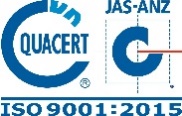 Ghi chú: Yêu cầu thủ trưởng các đơn vị nghiêm túc thực hiện phòng, chống dịch bệnh viêm đường hô hấp cấp do chủng mới của vi rút Corona theo Thông báo số 91/TB-ĐHHHVN ngày 31/01/2020. Lịch thi học kỳ I và lịch học học kỳ II lùi lại 01 tuần so với kế hoạch năm học theo Thông báo số 93/TB-ĐHHHVN ngày 31/01/2020.HIỆU TRƯỞNG(đã ký)PGS.TS. Phạm Xuân DươngNgày, thángThời gianĐịa điểm - Nội dungThứ Hai03/02NHIỆT LIỆT CHÀO MỪNGKỶ NIỆM 90 NĂM NGÀY THÀNH LẬP ĐẢNG CỘNG SẢN VIỆT NAM(03/02/1930 – 03/02/2020)NHIỆT LIỆT CHÀO MỪNGKỶ NIỆM 90 NĂM NGÀY THÀNH LẬP ĐẢNG CỘNG SẢN VIỆT NAM(03/02/1930 – 03/02/2020)Thứ Hai03/0208h00Tại phòng khách: Họp giao ban Ban Giám hiệuChủ trì: Hiệu trưởngKính mời: PHT. Nguyễn Khắc Khiêm.Thứ Hai03/0210h00Tại phòng họp 3.3: Hội nghị Giao ban cán bộ chủ chốt đầu xuân Canh Tý.Chủ trì: Hiệu trưởng.Kính mời: ĐU, CT HĐ Trường, BGH; Chủ tịch, Phó Chủ tịch CĐ Trường; Bí thư, Phó Bí thư ĐTN; Chủ tịch HSV; Trưởng, Phó các đơn vị; Bí thư các Đảng bộ, Chi bộ trực thuộc Trường và các đại biểu có giấy mời riêng.Thứ Hai03/0214h00Tại phòng Hiệu trưởng:  PBT ĐU PT, Hiệu trưởng tiếp dân.Thứ Ba04/0208h00Tại phòng họp 2.1: Họp Ban Xây dựng Dự thảo Quy chế Chi tiêu nội bộ và Ban xây dựng Dự thảo Quy chế Tổ chức - hoạt động của Trường.Chủ trì: Hiệu trưởng.Thành phần: CT HĐ Trường, PHT. Nguyễn Khắc Khiêm và thành viên của các Ban theo QĐ 44 và 45/QĐ-ĐHHHVN-TCHC ngày 10/01/2020.Thứ Ba04/0209h30Tại phòng họp 2.1: Họp ban chỉ đạo, Ban quản lý triển khai thực hiện thoái vốn của Trường tại Công ty Đông Long.Chủ trì: Hiệu trưởng.Thành phần: CT HĐ Trường, PHT. Nguyễn Khắc Khiêm và các thành viên Ban chỉ đạo, Ban quản lý theo QĐ 1801 và 1802/QĐ-ĐHHHVN ngày 09/10/2019.Thứ Ba04/0210h30Tại phòng họp 2.1: Họp bàn về vấn đề cho thuê tàu VMU SHIRAI.Chủ trì: Hiệu trưởng.Thành phần: PHT. Nguyễn Khắc Khiêm; Trưởng các Phòng: KH-TC, QTTB, TCHC; Ban GĐ TT ĐT&TV Luật HH.Thứ Tư05/0209h00(cả ngày)Tại phòng họp 3.1: Seminar "Thực trạng và các giải pháp phát triển mạng lưới kết nối logistics và vận tải đa phương thức của CLMV và khu vực" trong khuôn khổ DA “Nâng cao năng lực TT ĐT Logistics Tiểu vùng Mekong – Nhật Bản tại Việt Nam, GĐ 2”Chủ trì: Hiệu trưởng.Thành phần: Phòng QHQT, Ban QLDA Logistics 2, TT ĐT Logistics và các CB, GV quan tâm.Thứ Tư05/0214h30Tại trường ĐHHH VN: Kiểm tra công tác phòng chống dịch viêm đường hô hấp cấp do chủng mới của vi rút Corona tại các khu vực trong toàn Trường.Chủ trì: Hiệu trưởng.Thành phần: PHT. Khiêm; đại diện CĐ, ĐTN; các phòng: TCHC, QTTB, ĐT, CTSV, TT&ĐBCL; Trạm Y tế.Thứ Năm06/0208h30Tại phòng họp 3.1: Seminar "Thực trạng và các giải pháp phát triển mạng lưới kết nối logistics và vận tải đa phương thức của CLMV và khu vực" trong khuôn khổ DA “Nâng cao năng lực TT ĐT Logistics Tiểu vùng Mekong – Nhật Bản tại Việt Nam, GĐ 2”.Chủ trì: Hiệu trưởng.Thành phần: Phòng QHQT, Ban QLDA Logistics 2, TTĐT Logistics và các CB, GV quan tâm.Thứ Năm06/0208h30Tại phòng họp 3.4: Seminar về Quản lý rủi ro, Luật hàng hải và Bảo hiểm hàng hảiThành phần: Phòng QHQT, Ban QLDA Logistics 2; đại diện lãnh đạo cùng các CB, GV Khoa HH và Khoa KT theo TB số 58/TB-ĐHHHVN-BQLDAL2 ngày 15/01/2020.Thứ Năm06/0214h00Tại phòng họp 2.1: Hiệu trưởng họp với Ban chỉ đạo phòng, chống dịch bệnh để rà soát công tác phòng chống dịch bệnh viêm đường hô hấp do chủng mới của virut Corona.Chủ trì: Hiệu trưởng.Thành phần: PHT. Khiêm (Trưởng ban chỉ đạo) cùng các thành viên Ban chỉ đạo phòng, chống dịch bệnh theo Quyết định số 140A/QĐ-ĐHHHVN ngày 30/01/2020 (Trạm Y tế chuẩn bị báo cáo).Thứ Sáu07/02Thứ Bảy08/02Chủ Nhật09/02